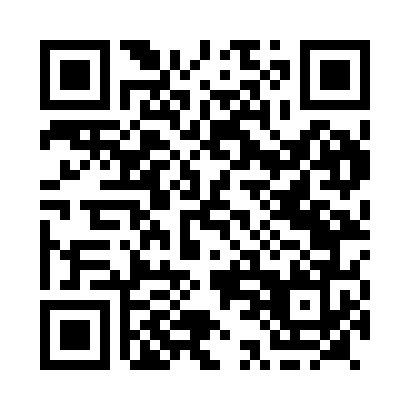 Prayer times for Cabinda, AngolaWed 1 May 2024 - Fri 31 May 2024High Latitude Method: NonePrayer Calculation Method: Muslim World LeagueAsar Calculation Method: ShafiPrayer times provided by https://www.salahtimes.comDateDayFajrSunriseDhuhrAsrMaghribIsha1Wed5:006:1112:083:306:067:132Thu5:006:1112:083:306:057:133Fri4:596:1112:083:306:057:134Sat4:596:1112:083:306:057:125Sun4:596:1112:083:306:057:126Mon4:596:1112:083:306:057:127Tue4:596:1112:083:306:047:128Wed4:596:1112:083:306:047:129Thu4:596:1112:083:306:047:1210Fri4:596:1112:083:306:047:1211Sat4:596:1112:083:306:047:1212Sun4:596:1112:083:306:047:1213Mon4:596:1212:083:306:047:1214Tue4:596:1212:083:306:047:1215Wed4:596:1212:083:306:037:1216Thu4:596:1212:083:306:037:1217Fri4:596:1212:083:306:037:1218Sat4:596:1212:083:306:037:1219Sun4:596:1212:083:306:037:1220Mon4:596:1212:083:306:037:1221Tue4:596:1312:083:306:037:1222Wed4:596:1312:083:306:037:1223Thu4:596:1312:083:316:037:1224Fri4:596:1312:083:316:037:1325Sat5:006:1312:083:316:037:1326Sun5:006:1312:083:316:037:1327Mon5:006:1412:083:316:037:1328Tue5:006:1412:093:316:037:1329Wed5:006:1412:093:316:047:1330Thu5:006:1412:093:316:047:1331Fri5:006:1412:093:326:047:14